Supplementary materialSulfate radicals based degradation of the antraquionone textile dye in plug flow photoreactorJELENA MITROVIĆ1*, MILJANA RADOVIĆ VUČIĆ1, MILOŠ KOSTIĆ1, NENA VELINOV1, SLOBODAN NAJDANOVIĆ1, DANIJELA BOJIĆ1 and ALEKSANDAR BOJIĆ11University of Niš, Faculty of Sciences and Mathematics, Višegradska 33, 18 000 Niš, Serbia TABLE I. General characteristic of RB 19 dye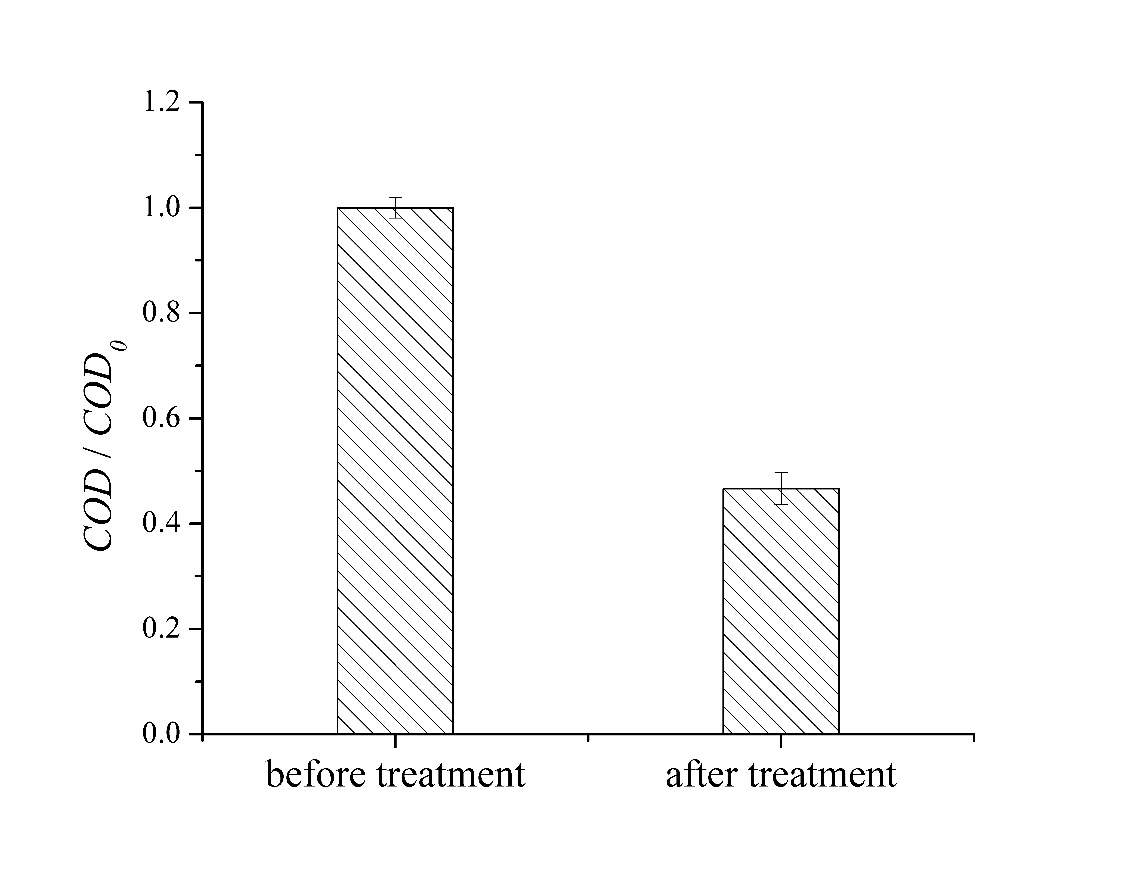 Figure 1. COD changes before and after UV/S2O82- treatment. c0(RB 19) = 50 mg∙L-1, c0(S2O82-) = 1 mmol∙L-1, flow rate 1.5 mL∙min-1, pH 3 ± 0.1, UV light intensity was 1950 μW∙cm–2, temperature was 25 ± 0.5 ºC.TABLE II. Removal of RB 19 dye with UV/S2O82- under different experimental conditions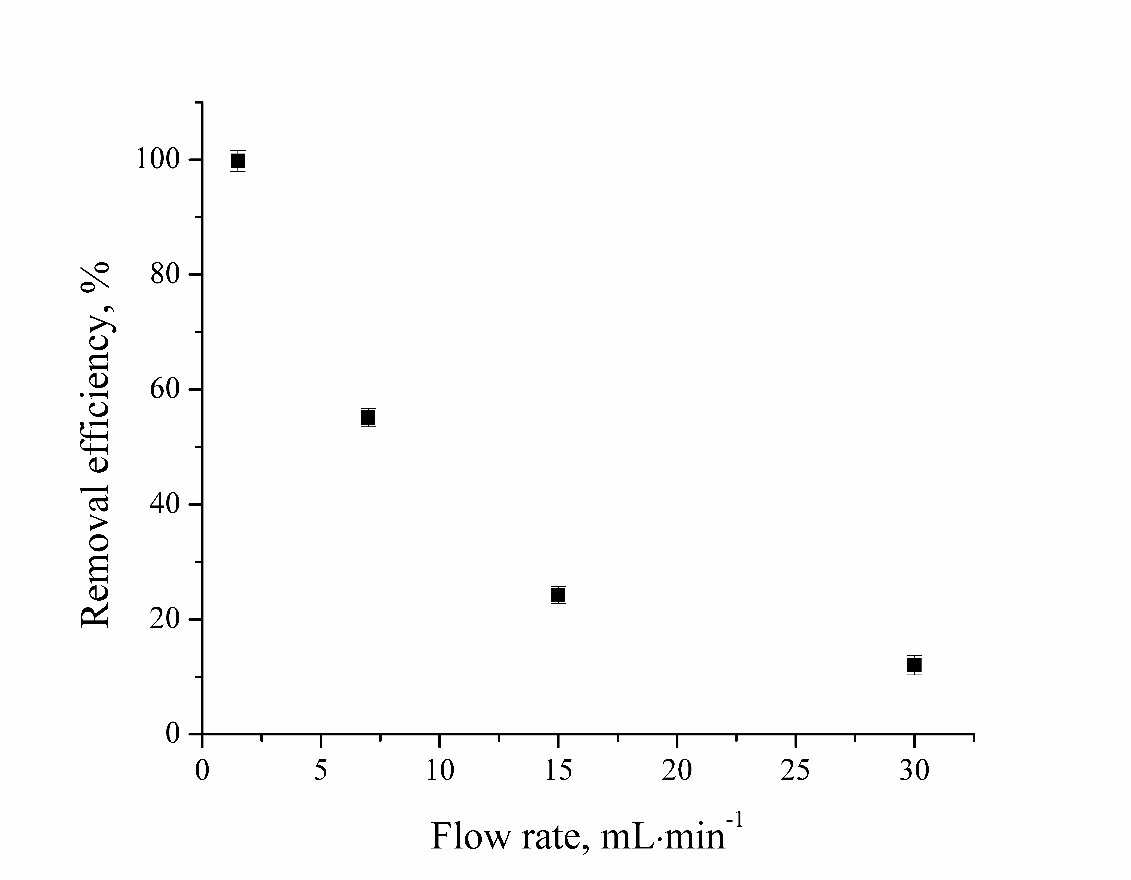 Figure 2. Influence of flow rate on RB 19 dye degradation. c0(RB 19) = 50 mg∙L-1, c0(S2O82-)  = 0.1 mmol∙L-1, native pH (3.8 ± 0.1) , UV light intensity was 1950 μW∙cm–2, temperature was 25 ± 0.5 ºC.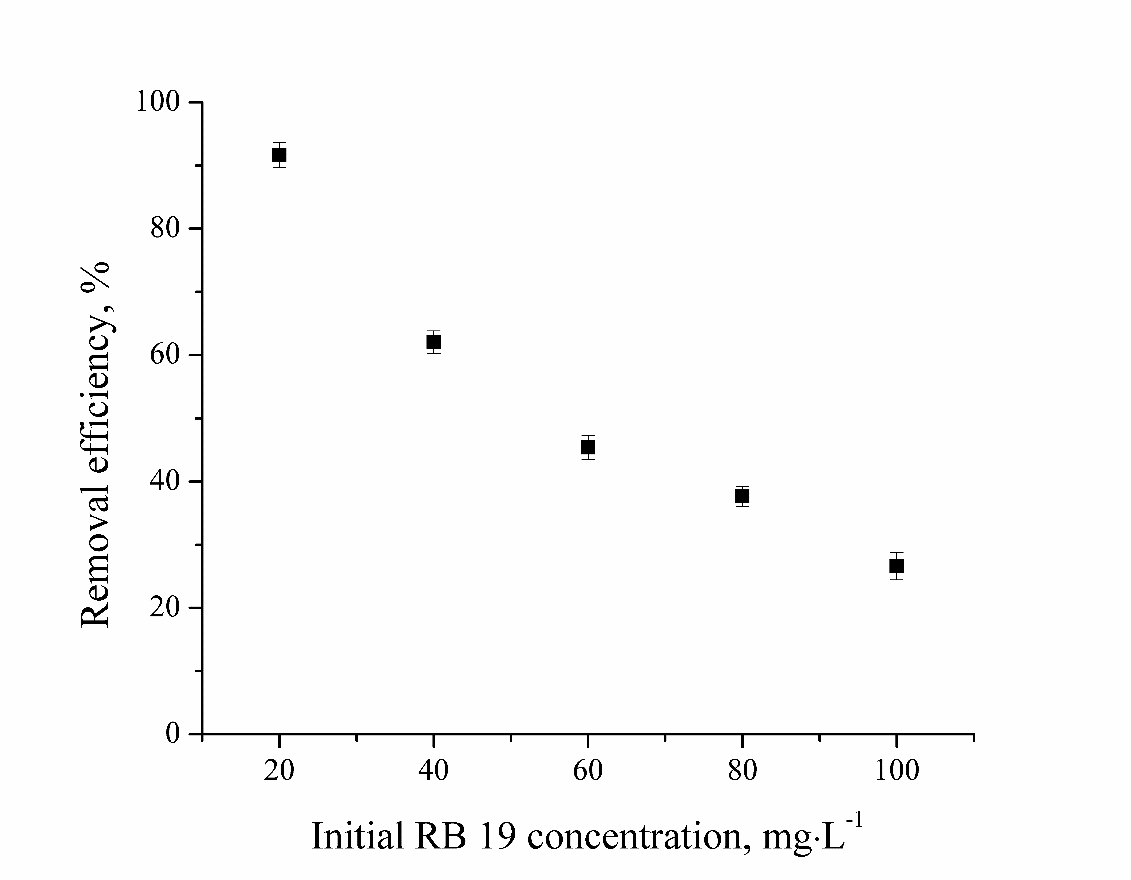 Figure 3. Influence of different initial RB 19 concentration on the its degradation. c0(S2O82-)  = 0.1 mmol∙L-1, flow rate 7 mL∙min-1, pH native (3.8 ± 0.1), UV light intensity was 1950 μW∙cm–2, temperature was 25 ± 0.5 º C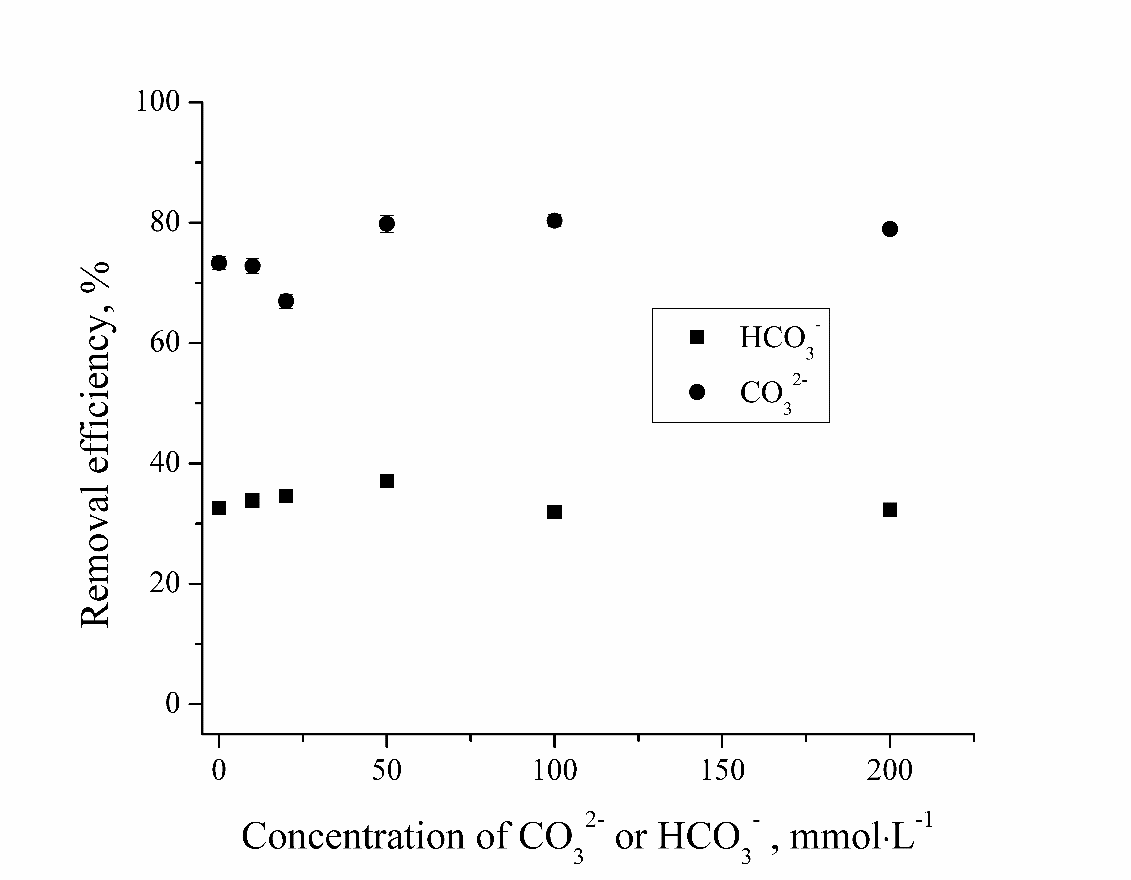 Figure 4. Influence of different carbonate and bicarbonate anions concentrations on the removal efficiency of RB 19. c0(RB 19)= 50 mg∙L-1, c0(S2O82-) = 0.1 mmol∙L-1, flow rate 7 mL∙min-1, pH 8.0±0.1 (for bicarbonate) 12±0.1 (for carbonate), UV light intensity was 1950 μW∙cm–2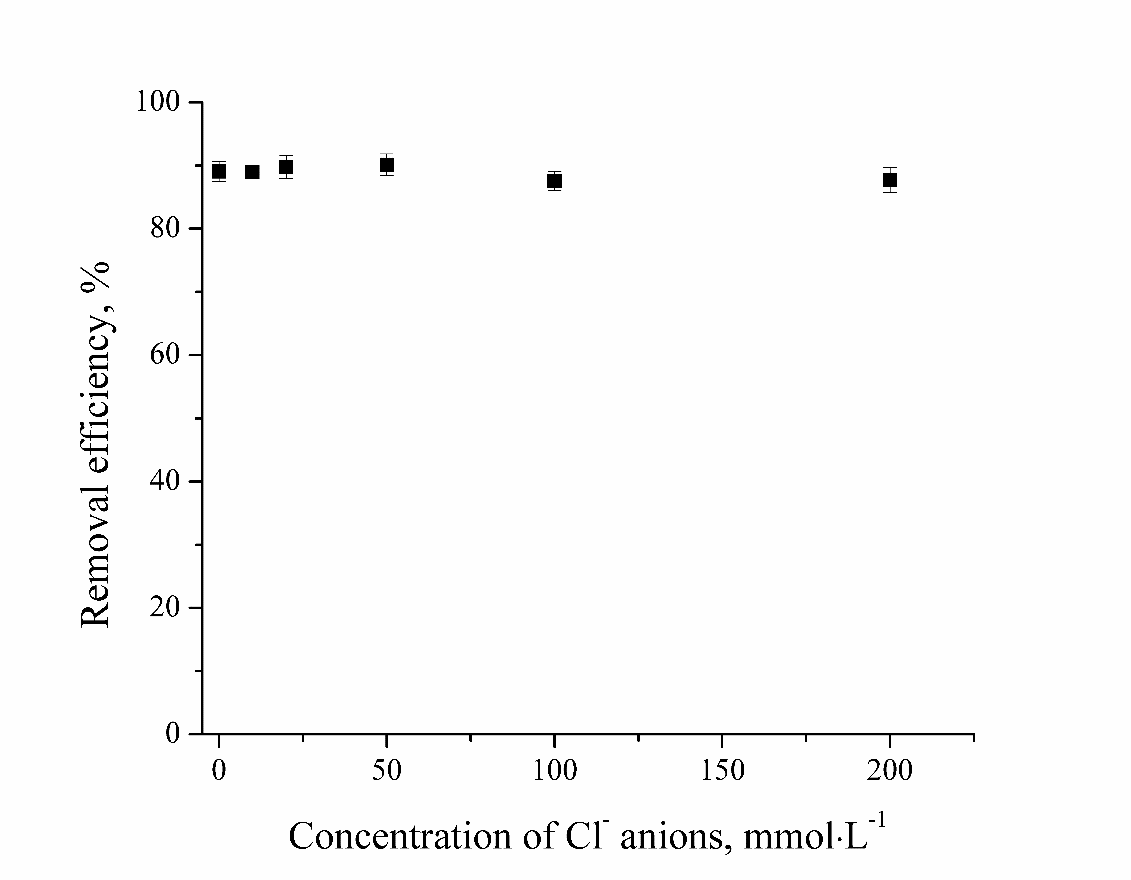 Figure 5. Influence of different chloride anions concentrations on the removal efficiency of RB 19. c0(RB 19) = 50 mg∙L-1, c0(S2O82-) = 0.1 mmol∙L-1, flow rate 7 mL∙min-1, pH native (3.8 ± 0.1), UV light intensity was 1950 μW∙cm–2PropertiesDyeCommercial nameRemazol Brilliant Blue RC. I. number61200Apparent colorBluePurity~ 50 %Molecular weight626 g mol-1Molecular formulaC22H16N2Na2O11S3Chemical structureMaximum absorption wavelength592 nmWater solubility10 g dm-3c0(RB 19) (mg∙L-1)c0(S2O82-) (mmol∙L-1)Flow rate(mL∙min-1)pHk (min-1)RE (%)The effect of initial S2O82-The effect of initial S2O82-The effect of initial S2O82-The effect of initial S2O82-The effect of initial S2O82-The effect of initial S2O82-500.05740.02239500.1740.03857500.2740.08384500.4740.20498The effect of initial pH valueThe effect of initial pH valueThe effect of initial pH valueThe effect of initial pH valueThe effect of initial pH valueThe effect of initial pH value500.1730.15599500.1750.04262500.1770.03251500.1790.02240500.17100.01630The effect of flow rateThe effect of flow rateThe effect of flow rateThe effect of flow rateThe effect of flow rateThe effect of flow rate500.13040.00612500.11540.01324500.1740.03655500.11.540.28299The effect of initial dye concentrationThe effect of initial dye concentrationThe effect of initial dye concentrationThe effect of initial dye concentrationThe effect of initial dye concentrationThe effect of initial dye concentration200.1740.11392400.1740.04462600.1740.02745800.1740.0215371000.1740.01426